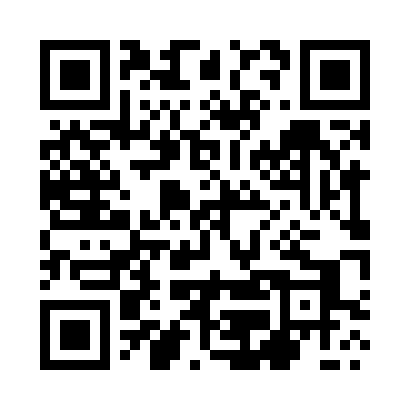 Prayer times for Rzemien, PolandMon 1 Apr 2024 - Tue 30 Apr 2024High Latitude Method: Angle Based RulePrayer Calculation Method: Muslim World LeagueAsar Calculation Method: HanafiPrayer times provided by https://www.salahtimes.comDateDayFajrSunriseDhuhrAsrMaghribIsha1Mon4:156:1012:385:057:078:542Tue4:126:0812:375:067:088:563Wed4:106:0512:375:087:108:584Thu4:076:0312:375:097:119:015Fri4:046:0112:375:107:139:036Sat4:015:5912:365:117:149:057Sun3:595:5712:365:127:169:078Mon3:565:5512:365:137:189:099Tue3:535:5312:355:147:199:1110Wed3:505:5012:355:157:219:1311Thu3:485:4812:355:167:229:1612Fri3:455:4612:355:187:249:1813Sat3:425:4412:345:197:269:2014Sun3:395:4212:345:207:279:2215Mon3:365:4012:345:217:299:2516Tue3:335:3812:345:227:309:2717Wed3:305:3612:335:237:329:2918Thu3:275:3412:335:247:339:3219Fri3:255:3212:335:257:359:3420Sat3:225:3012:335:267:379:3721Sun3:195:2812:335:277:389:3922Mon3:165:2612:325:287:409:4123Tue3:135:2412:325:297:419:4424Wed3:105:2212:325:307:439:4725Thu3:075:2012:325:317:449:4926Fri3:035:1812:325:327:469:5227Sat3:005:1612:325:337:489:5428Sun2:575:1412:315:347:499:5729Mon2:545:1312:315:357:5110:0030Tue2:515:1112:315:367:5210:02